Maandblaadje September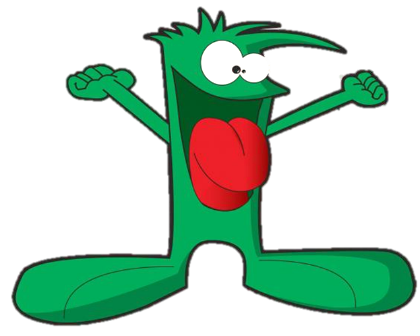 